Please make corrections to name, address and Zip Code, if necessary.Aquaculture Products Producer:This census is being conducted to obtain basic data on aquaculture production per Section 4217 of the Agriculture Act of 1998, which states that, “Persons licensed shall submit annually a summary report of sales specifying the amount or weight of each species sold and gross receipts.”  Response to this census is required by Pennsylvania law for persons licensed for artificial propagation of aquaculture species.  The information you provide will be used for statistical purposes only. In accordance with the Confidential Information Protection provisions of Title V, Subtitle A, Public Law 107–347 and other applicable Federal laws, your responses will be kept confidential and will not be disclosed in identifiable form to anyone other than employees or agents. By law, every employee and agent has taken an oath and is subject to a jail term, a fine, or both if he or she willfully discloses ANY identifiable information about you or your operation.  According to the Paperwork Reduction Act of 1995, an agency may not conduct or sponsor, and a person is not required to respond to, a collection of information unless it displays a valid OMB control number. The valid OMB number is 0535-0150.  The time required to complete this information collection is estimated to average 20 minutes per response, including the time for reviewing instructions, searching existing data sources, gathering and maintaining the data needed, and completing and reviewing the collection of information.SECTION 1:	IDENTIFICATION1.	On land operated by the farm, ranch or individual(s) listed on the label:     CHECK ()     YES or NOSECTION 2:	DEFINITIONSThe following definitions and explanations provide a more detailed description of the terms used in this questionnaire. Baitfish - Fish used for bait such as fathead minnows, golden shiners, and feeder goldfish.  Examples of fish in the "other" baitfish category include suckers, killifish, chubs, and other types of minnows.Crustaceans - Invertebrate animals with many jointed legs and a hard external shell, such as crawfish, shrimp, and soft-shell crabs.  The "other" category includes other crustaceans such as prawns. Food fish - Farm raised for food or for either food or sport such as carp, catfish, hybrid striped bass, perch, salmon, sturgeon, tilapia, and walleye.  Examples of fish in the "other" food fish category include croakers, moi, redfish, and rockfish.Hybrid Striped Bass - A cross between a male white bass and a female striped bass.Mollusks - Invertebrate animals with soft body coverings and shells of 1-18 parts or sections. This category includes the production of clams, mussels, and oysters.  Examples of mollusks in the "other" mollusk category include abalone, snails, and quahogs.Ornamental/aquarium fish - Various fish raised for water gardens such as koi, ornamental goldfish, and ornamental catfish.  Examples of fish in the Aquarium fish category include angelfish, guppies, and tropical fish.  Ornamental fish are divided into two categories: Aquarium species may not be propagated in open air facilities; Ornamental species can be propagated outdoors.Other animal aquaculture - The production of alligators, frogs, turtles, and egg and seed stock not listed separately. Sport/game fish - Farm-raised fish for sport or game fishing, such as largemouth bass, bluegill, crappie, and sunfish. Examples of fish in the "other" sport/game fish category include muskie, northern pike, and small mouth bass.Value of sales - Gross value received by the producer before marketing and production costs were deducted.SECTION 3:	TROUTSECTION 5:	CHANGE IN OPERATORHas this operation (name on label) been sold, or turned over to someone else?	G YES - Please identify the new operator(s).			NO - Go to Section 6.		SECTION 6:	CONCLUSION1.	Do you make any day-to-day decisions for another aquaculture operation?	G YES - List other operation(s) 	                                                        _____________                                                                                     	G NO	REPORTED BY:                                                                                                            DATE:                                                             TELEPHONE:   (Area code)                                       (Number)                                                                           THANK YOU FOR YOUR COOPERATION.OMB No. 0535-0150  Approval Expires 3/31/2014OMB No. 0535-0150  Approval Expires 3/31/2014Project Code:  457Project Code:  457Project Code:  457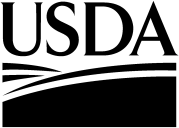 2013 AQUACULTURE CENSUSJanuary 20142013 AQUACULTURE CENSUSJanuary 20142013 AQUACULTURE CENSUSJanuary 2014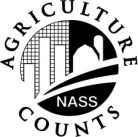  NATIONAL AGRICULTURAL STATISTICS SERVICE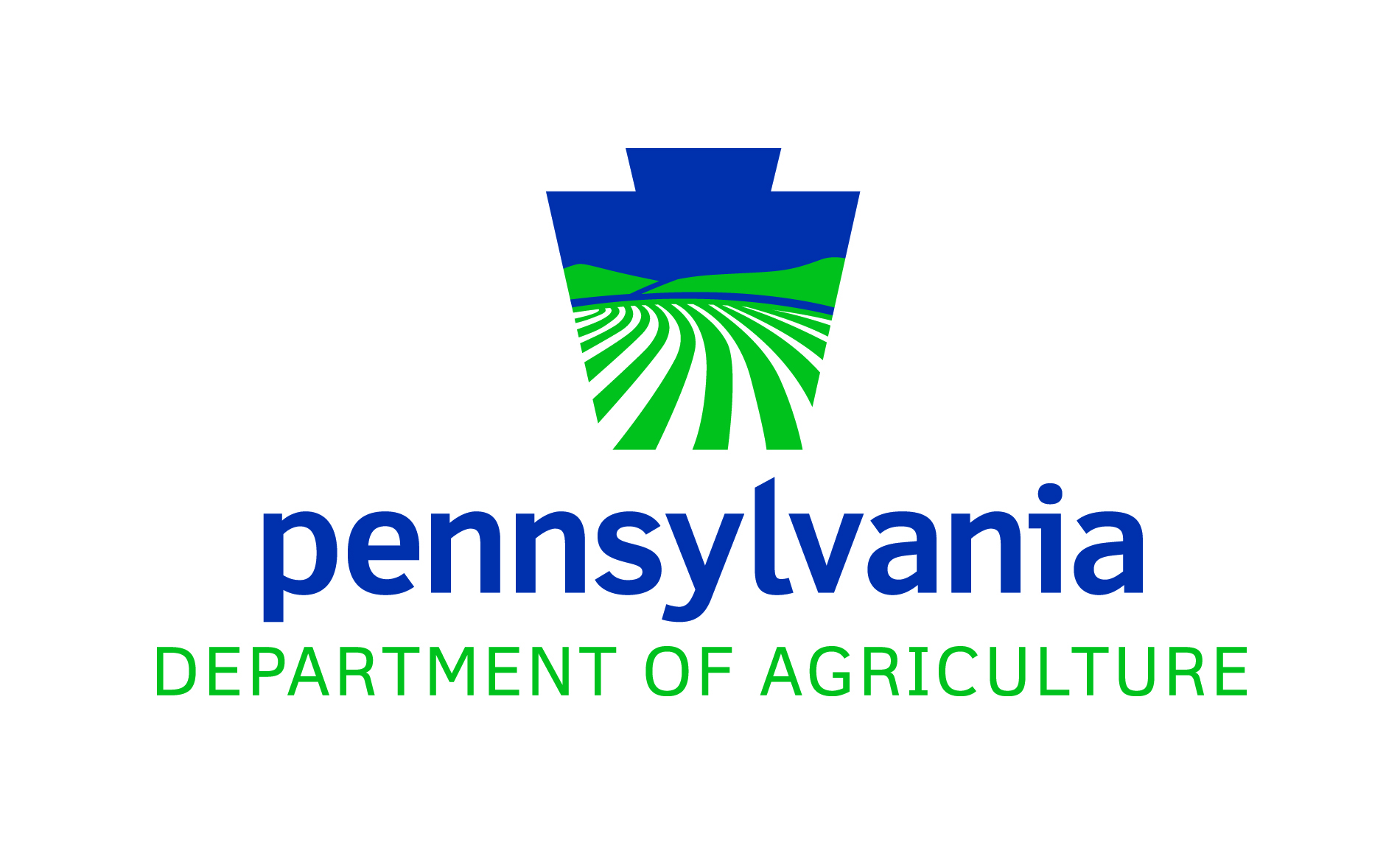 Pennsylvania Field OfficePO Box 60607Harrisburg,  PA  17106-0607Phone: 1-800-498-1518 Fax: 1-800-498-1548 Email: nass-pa@nass.usda.govPennsylvania Field OfficePO Box 60607Harrisburg,  PA  17106-0607Phone: 1-800-498-1518 Fax: 1-800-498-1548 Email: nass-pa@nass.usda.gova.	Were any fish, mollusks, crustaceans or other aquaculture               products grown or produced from January 1, 2013 through               December 31, 2013?	 G YES-Continue   G NO- Continueb.	Did this operation have at least $1,000 in sales of aquacultureproducts from January 1, 2013 through December 31, 2013?	 G YES-Continue   G NO- Continuec.	Were any trout sold from this operation fromJanuary 1, 2013 through December 31, 2013?	 G YES-Go to Section 3   G NO-Continued.	Were any aquaculture products other than trout sold from thisoperation from January 1, 2013 through December 31, 2013?	 G YES-Go to Section 4   G NO- ContinueWill any fish, mollusks, crustaceans, or other aquaculture products be produced in the future? G YES-Go to Section 5   G NO-Go to Section 5Trout Type and CodeAmount Sold and Unit of MeasureAmount Sold and Unit of MeasureTotal Sales($)Line #TypeCodeAmount SoldUnitTotal Sales($)21Trout (fish)10120130140121Trout (fish)9820130140130Trout (eggs)10120130140130Trout (eggs)99201301401SECTION 4:	SPECIES OTHER THAN TROUT   Please complete the table below by recording the aquaculture sales from your operation in 2013.  Record the species, species code, amount sold, unit of measure code, and total sales for each species.SECTION 4:	SPECIES OTHER THAN TROUT   Please complete the table below by recording the aquaculture sales from your operation in 2013.  Record the species, species code, amount sold, unit of measure code, and total sales for each species.SECTION 4:	SPECIES OTHER THAN TROUT   Please complete the table below by recording the aquaculture sales from your operation in 2013.  Record the species, species code, amount sold, unit of measure code, and total sales for each species.SECTION 4:	SPECIES OTHER THAN TROUT   Please complete the table below by recording the aquaculture sales from your operation in 2013.  Record the species, species code, amount sold, unit of measure code, and total sales for each species.SECTION 4:	SPECIES OTHER THAN TROUT   Please complete the table below by recording the aquaculture sales from your operation in 2013.  Record the species, species code, amount sold, unit of measure code, and total sales for each species.SECTION 4:	SPECIES OTHER THAN TROUT   Please complete the table below by recording the aquaculture sales from your operation in 2013.  Record the species, species code, amount sold, unit of measure code, and total sales for each species.Species and Code(from Table 1 below)Species and Code(from Table 1 below)Species and Code(from Table 1 below)Amount Sold and Unit of Measure(from Table 2 below)Amount Sold and Unit of Measure(from Table 2 below)Total Sales for Each Species($)Line #SpeciesCodeAmount SoldUnitTotal Sales for Each Species($)EX.Hybrid Striped Bass1010,0002$26,800EX.Frogs7120,0001$10,0000110120130140102101201301401031012013014010410120130140105101201301401061012013014010710120130140108101201301401091012013014011010120130140111101201301401121012013014011310120130140114101201301401151012013014011610120130140117101201301401181012013014011910120130140120101201301401Table 1 – Species CodesTable 1 – Species CodesTable 1 – Species CodesTable 1 – Species CodesTable 1 – Species CodesTable 1 – Species CodesCode      Food fishCodeOrnamental/Aquarium fishCode     Crustaceans10Hybrid Striped Bass30Koi (outdoors)60Crawfish11Salmon31Ornamental Goldfish (outdoors)61Shrimp12Tilapia39Other outdoor ornamental fish62Softshell Crabs13Carp32All aquarium fish69Other crustaceans14Perch15CatfishCode     Sport/Game fishCode     Other Aquaculture16Walleye40Largemouth Bass70American Eels19Other foodfish41Bluegill71Frogs42Crappie72TadpolesCode     Baitfish43Sunfish73Newts20Fathead Minnows44Smallmouth Bass77Algae and sea vegetables28All other minnows45Rock Bass79Other animal aquaculture21Golden Shiners46Pickerel22Common Shiners47BullheadsTable 2Table 227All other shiners49Other sport/game fishTable 2Table 223Suckers80Other fish than listed aboveCodeUnits of Measure for Sales24Rosey RedsCode     MollusksCodeUnits of Measure for Sales25Feeder Goldfish50Clams1Number or count (preferred unit)26All species of Dace51Mussels2Pounds live weight29Other baitfish52Oysters3Dozen53Snails4Eggs59Other mollusks5Other (specify)Operation Name:Operator Name:Address:City:State:Zip:Phone:2.  Would you like to receive a free copy of the results of this survey in the mail?               (    ) YES = 1	               (    ) YES = 1	099               (    ) NO  = 3	099               (    ) NO  = 3	OFFICE USEResponseResponseRespondentRespondentModeModeEnum.Eval.Office Use for POIDOffice Use for POIDOffice Use for POID1-Comp2-R3-Inac4-Office Hold5-R – Est6-Inac – Est7-Off Hold – Est8-Known Zero99011-Op/Mgr2-Sp3-Acct/Bkpr4-Partner9-Oth99021-Mail2-Tel3-Face-to-Face4-CATI5-Web6-e-mail7-Fax8-CAPI19-Other9903098100789       __  __  __  -  __  __  __  -  __  __  __789       __  __  __  -  __  __  __  -  __  __  __789       __  __  __  -  __  __  __  -  __  __  __1-Comp2-R3-Inac4-Office Hold5-R – Est6-Inac – Est7-Off Hold – Est8-Known Zero99011-Op/Mgr2-Sp3-Acct/Bkpr4-Partner9-Oth99021-Mail2-Tel3-Face-to-Face4-CATI5-Web6-e-mail7-Fax8-CAPI19-Other99030981001-Comp2-R3-Inac4-Office Hold5-R – Est6-Inac – Est7-Off Hold – Est8-Known Zero99011-Op/Mgr2-Sp3-Acct/Bkpr4-Partner9-Oth99021-Mail2-Tel3-Face-to-Face4-CATI5-Web6-e-mail7-Fax8-CAPI19-Other9903098100Optional UseOptional UseOptional Use1-Comp2-R3-Inac4-Office Hold5-R – Est6-Inac – Est7-Off Hold – Est8-Known Zero99011-Op/Mgr2-Sp3-Acct/Bkpr4-Partner9-Oth99021-Mail2-Tel3-Face-to-Face4-CATI5-Web6-e-mail7-Fax8-CAPI19-Other9903098100895895896S/E NameS/E NameS/E NameS/E NameS/E NameS/E Name